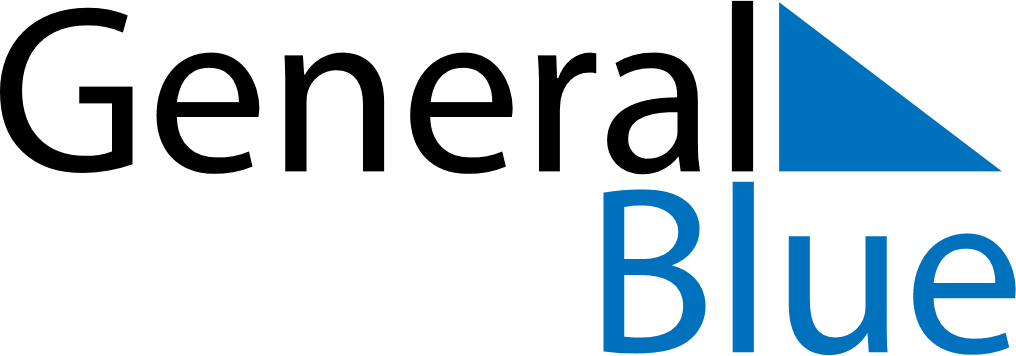 Q2 of 2021SwedenQ2 of 2021SwedenQ2 of 2021SwedenQ2 of 2021SwedenQ2 of 2021SwedenQ2 of 2021SwedenQ2 of 2021SwedenApril 2021April 2021April 2021April 2021April 2021April 2021April 2021April 2021April 2021SundayMondayMondayTuesdayWednesdayThursdayFridaySaturday1234556789101112121314151617181919202122232425262627282930May 2021May 2021May 2021May 2021May 2021May 2021May 2021May 2021May 2021SundayMondayMondayTuesdayWednesdayThursdayFridaySaturday12334567891010111213141516171718192021222324242526272829303131June 2021June 2021June 2021June 2021June 2021June 2021June 2021June 2021June 2021SundayMondayMondayTuesdayWednesdayThursdayFridaySaturday1234567789101112131414151617181920212122232425262728282930Apr 1: Maundy ThursdayMay 23: PentecostApr 2: Good FridayMay 24: Whit MondayApr 3: Easter SaturdayMay 30: Mother’s DayApr 4: Easter SundayJun 6: National DayApr 5: Easter MondayJun 25: Midsummer EveApr 30: Walpurgis NightJun 26: Midsummer DayMay 1: Labour DayMay 13: Ascension DayMay 22: Whitsun Eve